УТВЕРЖДЕНАпостановлением Администрациипоселка Теткино Глушковского районаКурской областиот 02 февраля 2023 года № 18    .МУНИЦИПАЛЬНАЯ ПРОГРАММА«ФОРМИРОВАНИЕ СОВРЕМЕННОЙ ГОРОДСКОЙ СРЕДЫ В ПОСЕЛКЕ ТЕТКИНО ГЛУШКОВСКОГО РАЙОНА КУРСКОЙ ОБЛАСТИ»МУНИЦИПАЛЬНАЯ ПРОГРАММА«ФОРМИРОВАНИЕ СОВРЕМЕННОЙ ГОРОДСКОЙ СРЕДЫ В ПОСЕЛКЕ  ТЕТКИНО  ГЛУШКОВСКОГО РАЙОНА КУРСКОЙ ОБЛАСТИ» ПАСПОРТмуниципальной программы «Формирование современной городской среды в поселке Теткино Глушковского района Курской области»I.    Общая характеристика сферы реализации муниципальной программы,в том числе формулировки основных проблем в указанной сфере ипрогноз её развития.Территория поселка  Теткино  Глушковского района Курской области имеет численность 3438 человек. Жилищный фонд поселка  Теткино  представлен как многоквартирными жилыми домами, так и индивидуально-определенными жилыми домами. Количество многоквартирных жилых домов, включенных в региональную программу капитального ремонта составляет 35 домов.Со стороны Администрации поселка  Теткино  Глушковского района Курской области в последние годы уделяется повышенное внимание благоустройству населенного пункта - поселка  Теткино Глушковского района Курской области.Общая площадь благоустройства дворовых территорий поселка Теткино  составляет порядка  6700 кв.м. Благоустройство дворовых территорий в целом или частично не отвечает нормативным требованиям. Пришло в негодность асфальтовое покрытие дворовых проездов и тротуаров. Недостаточно производились работы во дворах по уходу за зелеными насаждениями, восстановлению газонов, удалению старых и больных деревьев, не осуществлялась посадка деревьев и кустарников, на газонах не устроены цветники.В ряде дворов отсутствует освещение придомовых территорий, необходимый набор малых форм: скамеек и урн и обустроенных площадок.Надлежащее состояние придомовых территорий является важным фактором при формировании благоприятной экологической и эстетической городской среды.Проблемы восстановления и ремонта асфальтового покрытия дворов, озеленения, освещения дворовых территорий на сегодня весьма актуальны и не решены в полном объеме самостоятельно за счет средств муниципального образования «поселок Теткино».Принимаемые в последнее время меры по частичному благоустройству дворовых территорий не приводят к должному результату, поскольку не основаны на последовательном подходе к решению проблемы и не позволяют консолидировать денежные средства для достижения поставленной цели.Благоустройству общественных территорий уделяется внимание по остаточному принципу, поскольку большие площади требуют больших денежных вложений по их созданию и дальнейшему содержанию за счет местного бюджета. В тоже время, на территории поселка практически отсутствуют общественные территории, отвечающие санитарным нормам, где жители могут отдохнуть семьями и получить от этого эстетическое удовлетворение. В поселке Теткино – это сквер по улице Первомайская 10, площадью 10811 кв.м., стадион «Труд»  пер. Коммунальный ,  площадью 30400 кв.м. Общественные территории требуют устройства тротуарных дорожек, озеленения, установки лавочек и урн для мусора, модернизации детского игрового оборудования, спортивного оборудования, устройство  беговой дорожки,  освещения и др.Благоустройство общественных территорий - комплекс мероприятий по содержанию объектов благоустройства (в том числе зеленых насаждений), направленных на создание благоприятных условий жизни, трудовой деятельности и досуга населения.Озелененные территории вместе с насаждениями и цветниками создадут образ поселка  Теткино, сформируют благоприятную и комфортную городскую среду для жителей и гостей поселка, выполнят рекреационные и санитарно-защитные функции.Для обеспечения благоустройства общественных территорий целесообразно проведение следующих мероприятий:- озеленение, уход за зелеными насаждениями;- оборудование малыми архитектурными формами, иными некапитальными объектами;- устройство пешеходных дорожек,- освещение территорий, в т. ч. декоративное;- обустройство площадок для отдыха, детских, спортивных площадок;- установка скамеек и урн, контейнеров для сбора мусора;- оформление цветников;- обеспечение физической, пространственной и информационной доступности  общественных территорий для инвалидов и других маломобильных групп населения.   К благоустройству дворовых и общественных территорий необходим последовательный комплексный подход, рассчитанный на среднесрочный период, который предполагает использование программно-целевых методов, обеспечивающих увязку реализации мероприятий по срокам, ресурсам и исполнителям.  Основным методом решения проблемы должно стать благоустройство дворовых территорий, которое представляет из себя совокупность мероприятий, направленных на создание и поддержание функционально, экологически и эстетически организованной городской среды, улучшение содержания и безопасности дворовых территорий и общественных территорий.    Реализация муниципальной программы позволит создать благоприятные условия среды обитания, повысить комфортность проживания населения поселка Глушково, увеличить площадь озеленения территорий, обеспечить более эффективную эксплуатацию жилых домов, улучшить условия для отдыха и занятий спортом, обеспечить физическую, пространственную и информационную доступность зданий, сооружений, дворовых территорий для инвалидов и других маломобильных групп населения.  Таблица 1 – Оценки состояния  сферы благоустройства поселка Теткино Глушковского района Курской области.В целях своевременного проведения работ по благоустройству дворовых и общественных территорий поселка Теткино заключение муниципальных контрактов  по результатам закупок товаров, работ и услуг для обеспечения муниципальных нужд, в целях реализации муниципальных программ, должно быть осуществлено  на  1 апреля года предоставления субсидии, за исключением:- случаев обжалования действий (бездействия) заказчика и (или) комиссии по осуществлению закупок и (или) оператора электронной площадки при осуществлении закупки товаров, работ, услуг в порядке, установленном законодательством Российской Федерации, при которых срок заключения таких соглашений продлевается на срок указанного обжалования;-  случаев проведения повторного конкурса или новой закупки, если конкурс признан не состоявшимся по основаниям, предусмотренным законодательством Российской Федерации, при которых срок заключения таких соглашений продлевается на срок проведения конкурсных процедур;-  случаев заключения таких соглашений в пределах экономии средств при расходовании субсидии в целях реализации муниципальных программ, в том числе мероприятий по цифровизации городского хозяйства, включенных в муниципальную программу, при которых срок заключения таких соглашений продлевается на срок до 15 декабря года предоставления субсидии.           При проведении мероприятий по благоустройству дворовых и общественных территорий муниципального образования «поселок Теткино» Глушковского района Курской области рекомендуется выполнять мероприятия по цифровизации городского хозяйства, предусмотренные приказом от 24.04.2019 № 235/пр «Об утверждении методических рекомендаций по цифровизации городского хозяйства», утвержденный Министерством строительства и жилищно-коммунального хозяйства Российской Федерации.             При проведении мероприятий по благоустройству дворовых и общественных территорий муниципального образования «поселок Теткино» Глушковского района Курской области рекомендуется выполнять следующие условия:- об обязательном размещении в информационно-телекоммуникационной сети «Интернет» муниципальных программ и иных материалов по вопросам формирования комфортной городской среды, которые выносятся на общественное обсуждение, и результатов этих обсуждений, а также направлении гражданами своих предложений в электронной форме;- о проведении общественных обсуждений проектов муниципальных программ (изменений в муниципальные программы), в том числе в электронной форме в информационно-телекоммуникационной сети «Интернет»;- о размещении в информационно-телекоммуникационной сети «Интернет» документов о составе общественной комиссии, созданной в соответствии с постановлением Правительства Российской Федерации от 10 февраля 2017г. № 169, протоколов и графиков заседаний указанной общественной комиссии.II. Приоритеты государственной политики в сфере реализации муниципальной программы, цели, задачи и показатели (индикаторы) достижения целей и решения задач, описание ожидаемых конечных результатов муниципальной программы, сроков и этапов реализации муниципальной программы2.1. Основной целью муниципальной программы является повышение уровня благоустройства территорий поселка   Теткино  Глушковского района Курской области;2.2. Основные задачи муниципальной программы, направленные на достижение вышеуказанных целей, заключаются в следующем:- повышение уровня благоустройства дворовых территорий поселка Теткино  Глушковского района Курской области;- повышение уровня благоустройства общественных территорий (сквера,  стадиона, и т.д.);- повышение уровня вовлеченности заинтересованных граждан, организаций в реализацию мероприятий по благоустройству территории поселка  Теткино Глушковского района Курской области.Таблица 2 - Ожидаемые результаты реализации муниципальной программы2.3. В целях решения задач, направленных на достижение цели муниципальной программы выполняются наиболее важные задачи.2.4. В результате реализации мероприятий муниципальной программы ожидается снижение доли неблагоустроенных дворовых и муниципальных территорий общего пользования.2.5. Успешное выполнение задач муниципальной программы позволит улучшить условия проживания и жизнедеятельности граждан и повысить привлекательность поселка.2.6. Реализация муниципальной программы позволит достичь следующих результатов:а) благоустройство территорий, прилегающих к многоквартирным жилым домам в количестве 7 единицы, в результате количество благоустроенных дворовых территорий в целом по поселку составит  25,7 %.б) благоустройство общественных территорий - 3.Необходимым условием реализации программы является проведение мероприятий по благоустройству дворовых и общественных территорий с учетом необходимости обеспечения физической, пространственной и информационной доступности зданий, сооружений и общественных территорий для инвалидов и других маломобильных групп населения. III. Сведения о показателях и индикаторахмуниципальной программыСостав показателей и индикаторов муниципальной программы определен исходя из:наблюдаемости значений показателей и индикаторов в течение срока реализации муниципальной программы;охвата всех наиболее значимых результатов выполнения основных мероприятий муниципальной программы.Перечень показателей и индикаторов программы носит открытый характер и предусматривает возможность корректировки в случаях потери информативности показателя и/или индикатора (достижение максимального значения или насыщения), изменения приоритетов государственной политики, появления новых технологических и социально-экономических обстоятельств, существенно влияющих на развитие сферы благоустройства.Показатели и индикаторы программы являются интегральными (синтезированными), достижение которых обеспечивается путем выполнения (реализации) всех показателей муниципальных программ.Целевые показатели (индикаторы) программы рассчитываются в % и соответствуют приоритетам, целям и задачам программы.Плановые значения целевых индикаторов и показателей, характеризующих эффективность реализации мероприятий программы приведены в приложении N 1 к программе.В результате реализации программы в 2018-2025 годы будет достигнуто:- приведены в нормативное состояние дворовые  территории  поселка Теткино   Глушковского района Курской области.- благоустроено  две  общественных территории поселка   Теткино  Глушковского района Курской области.IV. Обобщенная характеристика основных мероприятий муниципальной программы.Муниципальная программа не содержит подпрограмм.Достижение целевых индикаторов и показателей достигается путем реализации следующих основных мероприятий: 1. Благоустройство дворовых территорий. В  данное мероприятие включены реализация минимального перечня работ по благоустройству:         ремонт дворовых проездов;обеспечение освещения дворовых территорий;установка скамеек, урн для мусора;установка бордюров;устройство и (или) ремонт территории перед подъездом многоквартирного дома.Минимальный перечень работ по благоустройству реализуется при наличии решения собственников помещений в многоквартирном доме, дворовая территория которого благоустраивается, о принятии созданного   в результате благоустройства имущества в состав общего имущества многоквартирного дома.Доля финансового участия заинтересованных лиц в выполнении минимального перечня работ по благоустройству дворовых территорий не предусмотрена.Заинтересованные лица принимают участие в реализации мероприятий по благоустройству дворовых территорий в рамках минимального перечня работ по благоустройству в форме трудового участия.Под формой трудового участия понимается неоплачиваемая трудовая деятельность заинтересованных лиц, имеющая социально полезную направленность, не требующая специальной квалификации и организуемая для выполнения минимального перечня работ по благоустройству дворовых территорий.Организация трудового участия осуществляется заинтересованными лицами в соответствии с решением общего собрания собственников помещений в многоквартирном доме, дворовая территория которого подлежит благоустройству, оформленным соответствующим протоколом общего собрания собственников помещений в многоквартирном доме.Трудовое участие граждан может быть внесено в виде следующих мероприятий, не требующих специальной квалификации, таких как:субботники;подготовка дворовой территории к началу работ (земляные работы);участие в строительных работах:демонтаж старого оборудования, установка уличной мебели, зачистка   от ржавчины, окрашивание элементов благоустройства;участие в озеленении территории: высадка растений, создание клумб, уборка территории;обеспечение благоприятных условий для работников подрядной организации, выполняющей работы (например, организация горячего чая).В качестве документов (материалов), подтверждающих трудовое участие, могут быть представлены отчет о выполнении работ, включающий информацию о проведении мероприятия с трудовым участием граждан, отчет совета многоквартирного дома, лица, управляющего многоквартирным домом, о  проведении мероприятия с трудовым участием граждан. При этом в качестве приложения к такому отчету рекомендуется представлять фото-, видеоматериалы, подтверждающие проведение мероприятия с трудовым участием граждан.дополнительный перечень работ по благоустройству:оборудование детских и (или) спортивных площадок;оборудование автомобильных парковок;озеленение территорий;иные виды работ.Дополнительный перечень  работ по благоустройству реализуется только при условии реализации работ, предусмотренных минимальным перечнем работ по благоустройству.  Дополнительный перечень работ по благоустройству реализуется при наличии решения собственников помещений в многоквартирном доме, дворовая территория которого благоустраивается, о принятии созданного  в результате благоустройства имущества в состав общего имущества многоквартирного дома.     Форма участия заинтересованных лиц в выполнении дополнительного перечня работ по благоустройству дворовых территорий многоквартирных домов – финансовое и трудовое. Доля финансового участия заинтересованных лиц в выполнении дополнительного перечня работ  по благоустройству дворовых территорий многоквартирных домов определяется в размере не менее 20 процентов стоимости таких работ. Данное условие распространяется на дворовые территории, включенные в программу после вступления в силу Постановления правительства РФ от 09.02.2019г. № 106 « О внесении изменений в приложение N 15 к государственной программе Российской Федерации "Обеспечение доступным и комфортным жильем и коммунальными услугами граждан Российской Федерации". Финансовое участие заинтересованных лиц в выполнении мероприятий по благоустройству подтверждается документально.Ориентировочная нормативная стоимость (единичные расценки) работ по благоустройству, входящих в состав минимального и дополнительного перечней работ приведена в Приложении 14 к Программе. Стоимость работ носит ориентировочный характер и подлежит ежегодному уточнению  (в том числе  с применением дефляторов и индексов). Визуализированный перечень образцов элементов благоустройства, предлагаемых к размещению на дворовых и общественных  территориях приведены в Приложении 15 к Программе.  Муниципальное образование «поселок Теткино» вправе исключить из адресного перечня дворовых территорий, подлежащих благоустройств в рамках реализации Программы, дворовые территории, собственники помещений многоквартирных домов которых приняли решение об отказе от благоустройства дворовой территории  в рамках реализации Программы или не приняли решения о благоустройстве дворовой территории в сроки, установленные Программой. При этом исключение дворовой территории из перечня дворовых территорий, подлежащих благоустройству в рамках реализации Программы, возможно только при условии одобрения соответствующего решения муниципального образования межведомственной комиссией в порядке, установленном такой комиссией.Адресный перечень многоквартирных домов, дворовые территории которых отобраны и подлежат благоустройству в 2018-2024 году, приведен в приложении №5 к настоящей муниципальной программе. 2. Благоустройство общественных территорий предусматривает:  в рамках данного мероприятия могут быть реализованы следующие виды проектов и территорий:- благоустройство  сквера,  стадиона,- устройство освещения улицы,  сквера, стадион- устройство или реконструкция детской площадки,- благоустройство территории вокруг памятника,- реконструкция пешеходных зон (тротуаров) с обустройством зон отдыха (лавочек и пр.) - благоустройство центральной  площади,- иные объекты.    Перечень общественных территорий, подлежащих благоустройству в 2018-2025 годы, с перечнем видов работ, планируемых к выполнению, в том числе с включением не менее  двух  общественных территорий, отобранных с учетом результатов общественного обсуждения, а также иные мероприятия по благоустройству, определенные Администрацией поселка   Теткино  Глушковского района Курской области, подлежащие реализации в 2018-2025 годах  приведен в приложении №6 к муниципальной программе.          Перечень основных мероприятий программы приведен в приложении №2 к муниципальной программе.В ходе реализации мероприятия проводится:      анализ благоустройства общественны х территорий, по результатам которого составляется паспорт благоустройства общественной территории в соответствии с требованиями установленными нормативным актом Курской области;     рассмотрение и оценка предложений граждан, организаций на включении в адресный перечень работ всех общественных территорий, нуждающихся в благоустройстве и подлежащих благоустройству в 2019-2025 гг. в соответствии с Порядком предоставления, рассмотрения и оценки предложений граждан, организаций о включении в муниципальную программу формирования современной городской среды на территории муниципального образования «поселок Теткино» в 2019-2025 годах общественной территории, подлежащей благоустройству в 2018-2025 годах, утвержденным Постановлением Администрации Поселка Теткино;      разработка проектной и сметной документации по объектам, благоустройство которых запланировано и будет проводиться в рамках  реализации Программы.Оплата разработки проектно-сметной документации на благоустройство дворовых и общественных территорий, подготовка и утверждение дизайн-проектов проводится за счет средств всех источников финансирования, предусмотренных для реализации муниципальной программы при сохранении общего объема финансового обеспечения из федерального бюджета и предельного уровня софинансирования.      выполнение работ по благоустройству общественных территорий( в том числе, устройство и ремонт пешеходных тротуаров и дорожек, обустройство цветников и газонов, посадка новых и вырубка аварийных деревьев, установка урн, скамеек и малых архитектурных форм, обеспечение физической, пространственной и информационной доступности общественных территорий для инвалидов и других маломобильных групп населения, озеленение общественных территорий и т.п.). Муниципальное образование «поселок Теткино» вправе исключить из адресного перечня дворовых и общественных территорий, подлежащих благоустройству в рамках реализации Программы, территории, расположенные вблизи многоквартирных домов, физический износ основных конструктивных элементов (крыша, стены, фундамент) которых превышает 70 процентов, а также территории, которые планируются к изъятию  для муниципальных или государственных нужд в соответствии  с генеральным планом соответствующего поселения при условии одобрения решения об исключении указанных территорий из адресного перечня дворовых и общественных территорий межведомственной комиссией в порядке, установленном такой комиссией.   3.  Благоустройство объектов недвижимого имущества (включая объекты незавершенного строительства) и земельных участков, находящихся в собственности (пользовании) юридических лиц и индивидуальных предпринимателей, которые подлежат благоустройству не позднее 2025 года за счет средств указанных лиц в соответствии с требованиями утвержденных в муниципальном образовании правил благоустройства (Приложение № 11 к программе). 4. Инвентаризация уровня благоустройства индивидуальных жилых домов и земельных участков, предоставленных для их размещения, с заключением по результатам инвентаризации соглашений  с собственниками (пользователями) указанных домов (собственниками (пользователями) земельных участков) об их благоустройстве не позднее 2024 года в соответствии с требованиями утвержденных в муниципальном образовании правил благоустройства.( Приложение №12 к программе). 5. Проведение работ по образованию земельных участков, на которых расположены многоквартирные дома, работы по благоустройству дворовых территорий которых софинансируются из бюджета субъекта Российской Федерации.(Приложение № 13 к программе).Комплексный подход к реализации мероприятий по благоустройству, отвечающих современным требованиям, позволит создать современную городскую комфортную среду для проживания граждан и пребывания отдыхающих, а также комфортное современное «общественное пространство».Для реализации мероприятий программы подготовлены следующие документы:- минимальный перечень работ по благоустройству дворовых территорий многоквартирных домов, с приложением визуализированного перечня образцов элементов благоустройства, предполагаемых к размещению на дворовой территории (Приложение №7 к программе),- дополнительный перечень работ по благоустройству дворовых территорий многоквартирных домов, с приложением визуализированного перечня образцов элементов благоустройства, предполагаемых к размещению на дворовой территории (Приложение № 8 к программе),- порядок аккумулирования и расходования средств заинтересованных лиц, направляемых на выполнение дополнительного перечня работ по благоустройству дворовых территорий и механизм контроля за их расходованием, а также порядок и форма участия (финансовое и (или) трудовое граждан в выполнении указанных работ (Приложение №9 к программе),- порядок разработки, обсуждения с заинтересованными лицами и утверждения дизайн - проекта благоустройства дворовой территории, включенных в муниципальную программу на 2018-2025 годы (Приложение №10 к программе).                        V. Прогноз сводных показателей муниципальных заданий по этапам реализации муниципальной программы (при оказании муниципальному учреждению муниципальных услуг (работ) в рамках муниципальной программы).В рамках муниципальной Программы услуги не предоставляются.VI. Информация об участии предприятий и организаций независимо от их организационно-правовых форм и форм собственности в реализации муниципальной программы.Участие предприятий и организаций независимо от их организационно-правовых форм и форм собственности как субъектов, осуществляющих реализацию мероприятий муниципальной программы, не предполагается.VII. Обоснование выделения подпрограммМуниципальная программа не включает реализацию подпрограмм. VIII. Обоснование объема финансовых ресурсов,необходимых для реализации муниципальной программыФинансирование мероприятий Программы осуществляется за счет средств федерального, областного и местного бюджета поселка Теткино   Глушковского района Курской области.Сведения о средствах бюджета поселка  Теткино Глушковского района Курской области, направляемых на реализацию программы, указаны в приложении №3 к Программе.Сведения о ресурсном обеспечении и прогнозной (справочной) оценке расходов федерального бюджета, областного бюджета, бюджета поселка Теткино  Глушковского района Курской области и внебюджетных источников на реализацию целей муниципальной программы «Формирование современной городской среды в поселке Теткино Глушковского района Курской области на 2018 -2025 годы» указаны в приложении №4 к Программе. IX. Оценка степени влияния выделения дополнительныхобъемов ресурсов на показатели (индикаторы) муниципальнойпрограммы, состав и основные характеристики основныхмероприятий подпрограмм муниципальной программы.Реализация основных мероприятий муниципальной программы не предусматривает выделение дополнительных объемов ресурсов. X. Анализ рисков реализации муниципальной Программы (вероятных явлений, событий, процессов, не зависящих от ответственного исполнителя, соисполнителей и участников муниципальной программы и негативно влияющих на основные параметры муниципальной программы (подпрограммы) и описание мер управления рисками реализации муниципальной программыНа основе анализа мероприятий, предлагаемых для реализации в рамках программы, выделены следующие риски ее реализации.Риски, которые связаны с изменениями внешней среды, и которыми невозможно управлять в рамках реализации программы:- риски ухудшения состояния экономики, которые могут привести к снижению бюджетных доходов, ухудшению динамики основных макроэкономических показателей, в том числе повышению инфляции, снижению темпов экономического роста, инвестиционной активности и доходов населения.- риски возникновения обстоятельств непреодолимой силы, в том числе природных и техногенных катастроф и катаклизмов, что может отразиться самым негативным образом на состояния жилищного фонда, а также потребовать концентрации средств бюджетов различного уровня на преодоление последствий таких катастроф. На качественном уровне такой риск для программы оценивается как умеренный. Возникновение данных рисков может привести к недофинансированию запланированных мероприятий всех подпрограмм.Финансовые риски связаны с возникновением бюджетного дефицита и недостаточным, вследствие этого, уровнем бюджетного финансирования, секвестрованием бюджетных расходов в данном секторе экономики.Возникновение указанных рисков может привести к сокращению объемов финансирования запланированных мероприятий, прекращению финансирования ряда мероприятий и, как следствие, выполнению не в полном объеме или невыполнению как непосредственных, так и конечных результатов муниципальной программы.Способами ограничения финансовых рисков выступают следующие меры:-ежегодное уточнение объемов финансовых средств, предусмотренных на реализацию мероприятий муниципальной программы, в зависимости от достигнутых результатов;-определение приоритетов для первоочередного финансирования расходов;-планирование бюджетных расходов с применением методик оценки эффективности бюджетных расходов.Минимизация данных рисков предусматривается путем привлечения внебюджетных и иных источников финансирования для реализации мероприятий муниципальной программы, применения механизмов государственно-частного партнерства.В рамках реализации муниципальной программы может быть выделен риск недостаточной финансовой мотивации инвесторов, который может привести к не достижению целевых значений по ряду показателей реализации муниципальной программы из-за недостатка или отсутствия необходимого объёма средств, предусмотренных на финансирования мероприятий программы. Для сокращения возможных негативных последствий риска предусмотрены меры по организации целенаправленного мониторинга, в том числе усилению информационной, методической и консультационной поддержки потенциальных участников программы.Правовые риски связаны с изменением федерального законодательства, длительностью формирования нормативной правовой базы, необходимой для эффективной реализации муниципальной программы. Это может привести к существенному увеличению планируемых сроков или изменению условий реализации мероприятий программы.Для минимизации воздействия данной группы рисков в рамках реализации муниципальной программы планируется на этапе разработки проектов документов привлекать к их обсуждению основные заинтересованные стороны, которые впоследствии должны принять участие в их согласовании, а также проводить мониторинг планируемых изменений в федеральном законодательстве.Информационные риски определяются отсутствием или частичной недостаточностью исходной отчетной и прогнозной информации, используемой в процессе разработки и реализации муниципальной программы.С целью управления информационными рисками в ходе реализации муниципальной программы будет проводиться работа, направленная на:-использование статистических показателей, обеспечивающих объективность оценки хода и результатов реализации муниципальной программы;-выявление и идентификацию потенциальных рисков путем  мониторинга основных параметров реализации налоговой, бюджетной, инвестиционной, демографической, социальной политики (социально-экономических и финансовых показателей);-мониторинг и оценку исполнения целевых показателей (индикаторов) муниципальной программы, выявление факторов риска, оценку их значимости (анализ вероятности того, что произойдут события, способные отрицательно повлиять на конечные результаты реализации муниципальной программы).Административные риски связаны с неэффективным управлением реализацией подпрограмм, низкой эффективностью взаимодействия заинтересованных сторон, что может повлечь за собой потерю управляемости, нарушение планируемых сроков реализации мероприятий муниципальной программы, невыполнение ее цели и задач, не достижение плановых значений показателей, нецелевое и/или неэффективное использование бюджетных средств, снижение качества выполнения мероприятий муниципальной программы.Основными условиями минимизации административных рисков являются:- формирование эффективной системы управления реализацией муниципальной программы и её подпрограмм;-повышение эффективности взаимодействия участников реализации муниципальной программы;- заключение и контроль реализации соглашений о взаимодействии с заинтересованными сторонами;-создание системы мониторинга реализации муниципальной программы;-своевременная корректировка мероприятий муниципальной программы.Кадровые риски обусловлены определенным дефицитом высококвалифицированных кадров, что снижает эффективность работы и качество предоставляемых услуг.Снижение влияния данной группы рисков предполагается посредством обеспечения подбора высококвалифицированных кадров и переподготовки (повышения квалификации) имеющихся специалистов, формирования резерва кадров.Управление рисками программы будет осуществляться в соответствии с федеральным и региональным законодательством. XI. Методика оценки эффективностимуниципальной программыОценка эффективности реализации муниципальной программы будет осуществляться с использованием целевых индикаторов и показателей (далее - показатели) выполнения муниципальной программы. Проведение текущего мониторинга и оценки степени достижения целевых значений показателей позволят анализировать ход выполнения муниципальной программы и принимать правильные управленческие решения.Методика оценки эффективности муниципальной программы представляет собой алгоритм оценки ее фактической эффективности в процессе и по итогам реализации. Фактическая эффективность муниципальной программы основывается на оценке ее результативности с учетом объема ресурсов, направленных на реализацию муниципальной программы, а также реализовавшихся рисков и социально-экономических эффектов, оказывающих влияние на изменение ситуации в сфере транспортного комплекса.Методика оценки эффективности муниципальной программы включает в себя проведение количественных оценок эффективности по следующим направлениям:1) степень достижения запланированных результатов (достижения целей и решения задач муниципальной программы);2) степень соответствия фактических затрат бюджета поселка Теткино Глушковского района Курской области запланированному уровню (оценка полноты использования средств бюджета) и эффективности использования средств бюджета поселка  Теткино Глушковского района Курской области  (оценка экономической эффективности достижения результатов);3) степень реализации мероприятий муниципальной программы (сопоставление количества запланированных мероприятий программы и фактически выполненных).Степень достижения запланированных результатов по каждому показателю муниципальной программы производится по формуле:                                   Тfi                          Еi = --------- x 100%, где:                                  ТpiЕi - степень достижения i-показателя муниципальной программы (процентов);Тfi - фактическое значение показателя;Тpi - установленное муниципальной программой целевое значение показателя.Расчет результативности реализации муниципальной программы в целом проводится по формуле:, где:Е степень достижения запланированных результатов результативность реализации муниципальной программы (процентов);n - количество показателей муниципальной программы.Степень соответствия фактических затрат бюджета поселка Теткино  Глушковского района Курской области запланированному уровню финансирования муниципальной программы определяется по следующей формуле:Кpoi = (Сfoi / Сpoi) x 100%, где:Кpoi - степень соответствия фактических затрат бюджета поселка  Теткино Глушковского района Курской области запланированному уровню финансирования i-основного мероприятия муниципальной программы;Сfoi - сумма средств бюджета поселка  Теткино Глушковского района Курской области, израсходованных на реализацию i-основного мероприятия муниципальной программы;Сpoi - установленная муниципальной программой сумма средств бюджета поселка  Теткино Глушковского района Курской области на реализацию i-основного мероприятия.Расчет полноты использования средств бюджета поселка   Теткино Глушковского района Курской области в целом по муниципальной программе проводится по формуле:, где:Кро - степень соответствия фактических затрат бюджета поселка  Теткино Глушковского района Курской области запланированному уровню финансирования основных мероприятий муниципальной программы (процентов);n - количество финансируемых основных мероприятий муниципальной программы.Коэффициент эффективности использования средств, выделяемых из бюджета поселка Теткино  Глушковского района Курской области, определяется по следующей формуле:                Е    Кеоi = ----------, где:              КроКеоi - коэффициент эффективности использования средств, выделяемых из бюджета поселка  Теткино Глушковского района Курской области;Кро - полнота использования средств бюджета поселка  Теткино Глушковского района Курской области на реализацию основных мероприятий муниципальной программы;Е - степень достижения запланированных результатов результативность реализации основных мероприятий муниципальной программы;4) степень реализации основных мероприятий муниципальной программы проводится на основании процентного сопоставления количества запланированных основных мероприятий муниципальной программы и фактически выполненных по следующей формуле:                                   М  x 100%                                    ф                           СТ = -------------, где:                                     М                                      плСТ - степень реализации основных мероприятий муниципальной программы;    М  - количество   основных   мероприятий   муниципальной   программы,     ф - фактически реализованных за отчетный период;    М   - количество   основных   мероприятий   муниципальной  программы, плзапланированных на отчетный период.Вывод об эффективности (неэффективности) реализации муниципальной программы может определяться на основании следующих критериев:Сведения о целевых показателях (индикаторах)                                                  Программы "Формирование современной городской среды                                                                                                                               в поселке Теткино Глушковского района Курской области на 2018-2025Перечень основных мероприятий Программы "Формирование современной городской среды в поселке Теткино Глушковского района на 2018-2025 годы"                                                                                                                        Приложение № 3                                                                                                  к муниципальной программе«Формирование современной городской среды в поселке  Теткино Глушковского районаКурской области на 2018-2025 годы» Ресурсное обеспечение реализации муниципальной программы   «Формирование современной городской среды в поселке Теткино Глушковского района Курской области на 2018-2025 годы» за счет средств бюджета поселка Теткино Глушковского района Курской области изложить в новой редакции:.                                                                                                                               Приложение № 4 	к муниципальной программе«Формирование современной городской среды в поселке  Теткино Глушковского районаКурской области на 2018-2025 годы» Ресурсное обеспечение и прогнозная (справочная) оценка расходов федерального бюджета, областного бюджета,  бюджета поселка  Теткино Глушковского района Курской области и внебюджетных источников на реализацию целей муниципальной программы поселка  Теткино  Глушковского района Курской области «Формирование современной городской среды в поселке Теткино  Глушковского района Курской области на 2018-2025 годы»   изложить в новой редакции:Приложение №5к муниципальной программе«Формирование современной городской среды в поселке  Теткино Глушковского районаКурской области на 2018-2025 годы» Адресный перечень многоквартирных домов,дворовые территории которых отобраны и подлежат благоустройству 2018-2025 годыПриложение №6к муниципальной программе«Формирование современной городской среды в поселке  Теткино  Глушковского районаКурской области на 2018-2025 годы»Перечень общественных территорий,подлежащих благоустройству в 2018-2025 годы,с перечнем видов работ, планируемых к выполнению Приложение №7к муниципальной программе«Формирование современной городской среды в поселке  Теткино  Глушковского районаКурской области на 2018-2025 годы»Минимальный переченьработ по благоустройству дворовых территорий многоквартирных домов,с приложением визуализированного перечня образцов элементов благоустройства, предполагаемых к размещению на дворовой территории Приложение №8 к муниципальной программе«Формирование современной городской среды в поселке  Теткино Глушковского районаКурской области на 2018-2025 годы» Дополнительный перечень работпо благоустройству дворовых территорий многоквартирных домов,с приложением визуализированного перечня образцов элементов благоустройства, предполагаемых к размещению на дворовой территорииПриложение №9к муниципальной программе«Формирование современной городской среды в поселке  Теткино Глушковского района        Курской области на 2018-2025 годы»  Порядокаккумулирования и расходования средств заинтересованных лиц, направляемых на выполнение дополнительного перечня работ по благоустройству дворовых территорий и механизм контроля за их расходованием,а также порядок и форма участия (финансовое и (или) трудовое граждан в выполнении указанных работ  1. Общие положения 1.1.      Настоящий Порядок регламентирует процедуру аккумулирования и использования денежных средств (далее – аккумулирование средств), поступающих от собственников помещений в многоквартирных домах, собственников иных зданий и сооружений, расположенных в границах дворовой территории, подлежащей благоустройству (далее – заинтересованные лица), направляемых на выполнение дополнительного перечня работ по благоустройству дворовых территорий поселка   Теткино Глушковского района Курской области в рамках муниципальной программы «Формирование современной городской среды в поселке  Теткино  Глушковского района Курской области на 2018-2025 годы» (далее – Программа), механизм контроля за их расходованием, а также устанавливает порядок и формы трудового и финансового участия заинтересованных лиц в выполнении указанных работ. 1.2. В целях реализации настоящего Порядка используются следующие понятия:а) дополнительный перечень работ – установленный постановлением Администрации Курской области перечень работ по благоустройству дворовой территории, софинансируемых за счет средств заинтересованных лиц;б) трудовое участие – добровольная безвозмездная трудовая деятельность заинтересованных лиц, имеющая социально полезную направленность, не требующая специальной квалификации и выполняемая в качестве трудового участия заинтересованных лиц при осуществлении видов работ из дополнительного перечня работ по благоустройству дворовых территорий поселка Теткино  Глушковского района Курской области;в) финансовое участие – финансирование выполнения видов работ из дополнительного перечня работ по благоустройству дворовых территорий поселка  Теткино Глушковского района Курской области за счет участия заинтересованных лиц в размере не менее 5 процентов от общей стоимости соответствующего вида работ, после вступления в силу Постановления правительства РФ от 09.02.2019г. № 106 «О внесении изменений в приложение № 15 к государственной программе Российской Федерации «Обеспечение доступным и комфортным жильем и коммунальными услугами граждан Российской Федерациия» в размере не менее 20 процентов от общей стоимости соответствующих видов работ.г) общественная комиссия – комиссия, создаваемая в соответствии с постановлением Администрации поселка  Теткино Глушковского района Курской области для рассмотрения и оценки предложений заинтересованных лиц, а также реализации контроля за реализацией Программы.2.   Порядок и форма участия (трудовое и (или) финансовое)                        заинтересованных лиц в выполнении работ.2.1. Заинтересованные лица принимают участие в реализации мероприятий по благоустройству дворовых территории в рамках минимального и дополнительного перечней работ по благоустройству в форме трудового и (или) финансового участия.2.2.  Организация трудового и (или) финансового участия осуществляется заинтересованными лицами в соответствии с решением общего собрания собственников помещений в многоквартирном доме, дворовая территория которого подлежит благоустройству, оформленного соответствующим протоколом общего собрания собственников помещений в многоквартирном доме.2.3.  Финансовое (трудовое) участие заинтересованных лиц в выполнении мероприятий по благоустройству дворовых территорий должно подтверждаться документально в зависимости от избранной формы такого участия.2.4.  Документы, подтверждающие форму участия заинтересованных лиц в реализации мероприятий по благоустройству, предусмотренных минимальным и (или) дополнительным перечнями, предоставляются в Администрацию поселка Теткино   Глушковского района Курской области (далее - Администрация).В качестве документов, подтверждающих финансовое участие, могут быть представлены копии платежных поручений о перечислении средств или внесении средств на счет, открытый в установленном порядке, копия ведомости сбора средств с физических лиц, которые впоследствии также вносятся на счет, открытый в соответствии с настоящим Порядком.Документы, подтверждающие финансовое участие, представляются в Администрацию не позднее 2 дней со дня перечисления денежных средств в установленном порядке.В качестве документов (материалов), подтверждающих трудовое участие могут быть представлены отчет подрядной организации о выполнении работ, включающей информацию о проведении мероприятия с трудовым участием граждан, отчет совета многоквартирного дома, лица, управляющего многоквартирным домом о проведении мероприятия с трудовым участием граждан. При этом, рекомендуется в качестве приложения к такому отчету представлять фото-, видеоматериалы, подтверждающие проведение мероприятия с трудовым участием граждан.Документы, подтверждающие трудовое участие, представляются в Администрацию не позднее 10 календарных дней со дня окончания работ, выполняемых заинтересованными лицами.2.5. При выборе формы финансового участия заинтересованных лиц в реализации мероприятий по благоустройству дворовой территории в рамках дополнительного перечня (минимального перечня - в случае принятия такого решения) работ по благоустройству доля участия определяется как процент от стоимости мероприятий по благоустройству дворовой территории.3.   Условия аккумулирования и расходования средств3.1. В случае включения заинтересованными лицами в заявку работ, входящих в дополнительный перечень работ по благоустройству дворовых территорий, установленный постановлением Администрации Курской области, денежные средства заинтересованных лиц перечисляются на лицевой счет администратора доходов бюджета поселка  Теткино Глушковского района Курской области - Администрации.Лицевой счет для перечисления средств заинтересованных лиц, направляемых для выполнения дополнительного перечня работ по благоустройству дворовых территорий, может быть открыт Администрацией в российских кредитных организациях, либо в органах казначейства.3.2.  После утверждения дизайн-проекта общественной муниципальной комиссией и его согласования с представителем заинтересованных лиц Администрация заключает с представителями заинтересованных лиц, принявшими решение о благоустройстве дворовых территорий, соглашение, в котором указывается объект благоустройства, реквизиты для перечисления средств, определяются порядок и сумма перечисления денежных средств заинтересованными лицами, а также реквизиты счета, на который подлежат возврату денежные средства заинтересованных лиц в случаях определенных соглашением.Объем денежных средств, подлежащих перечислению заинтересованными лицами, определяется в соответствии со сметным расчетом, а также исходя из  нормативной стоимости (единичных расценок) работ по благоустройству дворовых территорий и объема работ, указанного в дизайн-проекте, и составляет не менее 5 процентов от общей стоимости соответствующего вида работ из дополнительного перечня работ.Фактический объем денежных средств, подлежащих перечислению заинтересованными лицами, может быть изменен по итогам осуществления закупки товара, работы, услуги в соответствии с положениями Федерального закона от 05.04.2013 № 44-ФЗ «О контрактной системе в сфере закупок товаров, работ, услуг для обеспечения государственных и муниципальных нужд», а также с учетом стоимости фактически выполненных работ.3.3. Перечисление денежных средств заинтересованными лицами осуществляется в течение десяти дней с момента подписания соглашения.В случае, если денежные средства в полном объеме не будут перечислены в срок, установленный в абзаце первом настоящего пункта, то заявка такого многоквартирного дома в части  выполнения дополнительного перечня работ по благоустройству территории выполнению не подлежит.Перечень дворовых территорий, подлежащих благоустройству в рамках Программы, подлежит корректировке с включением следующих по очередности дворовых территорий, прошедших отбор в пределах лимитов бюджетных ассигнований, предусмотренных Программой. В таком случае заинтересованные лица, дворовые территории которых были включены в Программу в связи с корректировкой и их заявка предусматривает выполнение работ из дополнительного перечня, обязуются перечислить денежные средства не позднее 30 мая 2019 года в порядке и на условиях, определенных соглашением.3.4.  Денежные средства считаются поступившими в доход бюджета поселка  Теткино Глушковского района Курской области с момента их зачисления на лицевой счет Администрации.3.5.  На сумму планируемых поступлений увеличиваются бюджетные ассигнования Администрации как главному распорядителю бюджетных средств с последующим доведением в установленном порядке лимитов бюджетных обязательств для осуществления целевых расходов, предусмотренных Программой.3.6.  Администрация осуществляет учет поступающих от заинтересованных лиц денежных средств в разрезе многоквартирных домов, дворовые территории которых подлежат благоустройству.3.7. Администрация обеспечивает ежемесячное опубликование на официальном сайте Администрации в информационно-телекоммуникационной сети «Интернет» данных о поступивших от заинтересованных лиц денежных средствах в разрезе многоквартирных домов, дворовые территории которых подлежат благоустройству.Администрация ежемесячно обеспечивает направление данных о поступивших от заинтересованных лиц денежных средствах в разрезе многоквартирных домов, дворовые территории которых подлежат благоустройству, в адрес общественной муниципальной комиссии.3.8. Расходование аккумулированных денежных средств заинтересованных лиц осуществляется Администрацией на финансирование дополнительного перечня работ по благоустройству дворовых территорий в соответствии с утвержденным дизайн-проектом благоустройства дворовых территорий, утвержденного общественной муниципальной комиссией и согласованного с представителем заинтересованных лиц.3.9.  Расходование денежных средств осуществляется путем принятия и оплаты обязательств в соответствии с бюджетным законодательством и иными нормативными правовыми актами, регулирующими бюджетные правоотношения.3.10. Контроль за целевым расходованием аккумулированных денежных средств заинтересованных лиц осуществляется Администрацией в соответствии с бюджетным законодательством.                                                                                                                          Приложение №10 к муниципальной программе«Формирование современной городской среды в поселке  Теткино  Глушковского района                                                                                      Курской области на2018-2025 годы»Порядокразработки, обсуждения с заинтересованными лицами и утверждения дизайн - проекта благоустройства дворовой территории,включенных в муниципальную программу на 2018-2025 годы 1. Настоящий порядок устанавливает процедуру разработки, обсуждения с заинтересованными лицами и утверждения дизайн-проектов благоустройства дворовой территории, включаемых в муниципальную программу формирования современной городской среды в поселке  Теткино Глушковского района Курской области (далее - Порядок).2. Для целей Порядка применяются следующие понятия:2.1. дворовая территория - совокупность территорий, прилегающих к многоквартирным домам, с расположенными на них объектами, предназначенными для обслуживания и эксплуатации таких домов, и элементами благоустройства этих территорий, в том числе парковками (парковочными местами), тротуарами и автомобильными дорогами, включая автомобильные дороги, образующие проезды к территориям, прилегающим к многоквартирным домам;2.2.заинтересованные лица - собственники помещений в многоквартирных домах, собственники иных зданий и сооружений, расположенных в границах дворовой территории, подлежащей благоустройству.3. Разработка дизайн - проекта обеспечивается Администрацией поселка  Теткино Глушковского района Курской области (далее - уполномоченный орган).4. Дизайн-проект разрабатывается в отношении дворовых территорий, прошедших отбор, исходя из даты представления предложений заинтересованных лиц в пределах выделенных лимитов бюджетных ассигнований.В случае совместной заявки заинтересованных лиц, проживающих в многоквартирных домах, имеющих общую дворовую территорию, дизайн - проект разрабатывается на общую дворовую территорию.4. В дизайн - проект включается текстовое и визуальное описание проекта благоустройства, в том числе концепция проекта и перечень (в том числе визуализированный) элементов благоустройства, предполагаемых к размещению на соответствующей территории.Содержание дизайн-проекта зависит от вида и состава планируемых работ. Дизайн-проект может быть подготовлен в виде проектно-сметной документации или в упрощенном виде - изображение дворовой территории на топографической съемке в масштабе с отображением текстового и визуального описания проекта благоустройства дворовой территории и техническому оснащению площадок исходя из минимального и дополнительного перечней работ, с описанием работ и мероприятий, предлагаемых к выполнению, со сметным расчетом стоимости работ исходя из единичных расценок. 6. Разработка дизайн-проекта осуществляется с учетом местных нормативов градостроительного проектирования поселка  Теткино Глушковского района Курской области.6. Разработка дизайн - проекта включает следующие стадии:6.1. осмотр дворовой территории, предлагаемой к благоустройству, совместно с представителем заинтересованных лиц;6.2. разработка дизайн - проекта;6.3. согласование дизайн-проекта благоустройства дворовой территории с представителем заинтересованных лиц;6.4. утверждение дизайн-проекта общественной муниципальной комиссией.7. Представитель заинтересованных лиц обязан рассмотреть представленный дизайн-проект в срок не превышающий трех календарных дней с момента его получения и представить в Администрацию поселка Теткино  Глушковского района Курской области согласованный дизайн-проект или мотивированные замечания.В случае не урегулирования замечаний, Администрация поселка  Теткино Глушковского района Курской области передает дизайн-проект с замечаниями представителя заинтересованных лиц общественной муниципальной комиссии для проведения обсуждения с участием представителя заинтересованных лиц и принятия решения по дизайн-проекту.8. Дизайн - проект утверждается общественной муниципальной комиссией, решение об утверждении оформляется в виде протокола заседания комиссии.   ПРИЛОЖЕНИЕ 11к муниципальной программе «Формирование современной городской среды в  поселке Теткино Глушковского района Курской областина 2018-2025 годы».Адресный перечень объектов недвижимого имущества (включая объекты незавершенного строительства) и земельных участков, находящихся в собственности (пользовании) юридических лиц и индивидуальный предпринимателей, которые подлежат благоустройству не позднее 2025  года за счет средств указанных лиц в соответствии с требованиями утвержденных в муниципальном образовании правил благоустройства                                                                                                                           ПРИЛОЖЕНИЕ 12к муниципальной программе «Формирование современной городской среды в  поселке Теткино Глушковского района Курской областина 2018-2025 годы»Мероприятия по инвентаризации уровня благоустройства индивидуальных жилых домов и земельных участков, предоставленных для их размещения, с заключением по результатам инвентаризации соглашений с собственниками (пользователями) указанных домов (собственниками (пользователями)  земельных участков) об их благоустройстве не позднее 2025 года в соответствии с требованиями утвержденных в муниципальном образовании правил благоустройстваПРИЛОЖЕНИЕ 13к муниципальной программе «Формирование современной городской среды в поселке Теткино Глушковского района Курской области на 2018-2025 годы»Мероприятия по проведению работ по образованию земельных участков, на которых расположены многоквартирные дома, работы  по благоустройству дворовых территорий которых софинансируются из бюджета Курской области ПРИЛОЖЕНИЕ 14муниципальной программе «Формирование современной городской среды в поселке Теткино Глушковского района Курской области на 2018-2025 годы».Ориентировочная нормативная стоимость (единичные расценки) работ по благоустройству, входящих в состав минимального и дополнительного  перечней работПРИЛОЖЕНИЕ 15муниципальной программе «Формирование современной городской среды в поселке Теткино Глушковского района Курской области на 2018-2025 годы»ВИЗУАЛИЗИРОВАННЫЙ ПЕРЕЧЕНЬобразцов элементов благоустройства, предлагаемых к размещению 
на дворовой территории многоквартирного дома, сформированный исходя 
из минимального перечня работ по благоустройству дворовых территорий  Уличный фонарь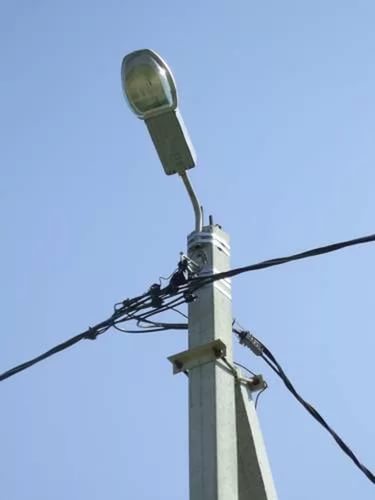 Скамья:	Урна:	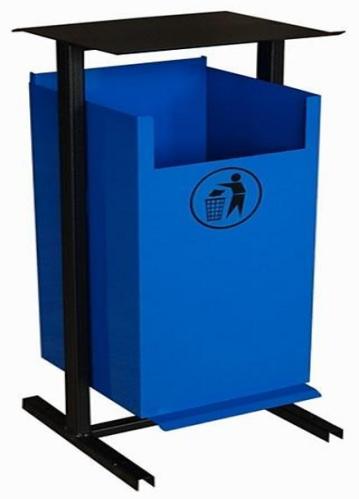 ВИЗУАЛИЗИРОВАННЫЙ ПЕРЕЧЕНЬобразцов элементов благоустройства, предлагаемых к размещению 
на дворовой территории многоквартирного дома, сформированный исходя 
из дополнительного перечня работ по благоустройству дворовых территорийДИО 3.07 - Качалка-балансир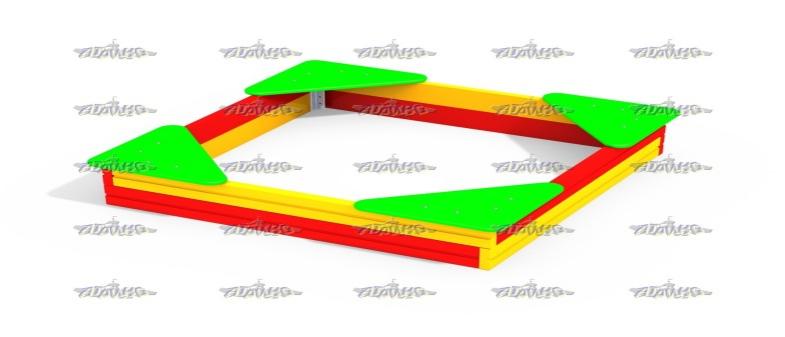 Машина с горкой МФ 1.10 - Лавочка со спинкойМФ 6.05 - УрнаМФ 2.05 - Столик со скамейкамиДИО 5.032 - Горка с металлическими перилами H=1200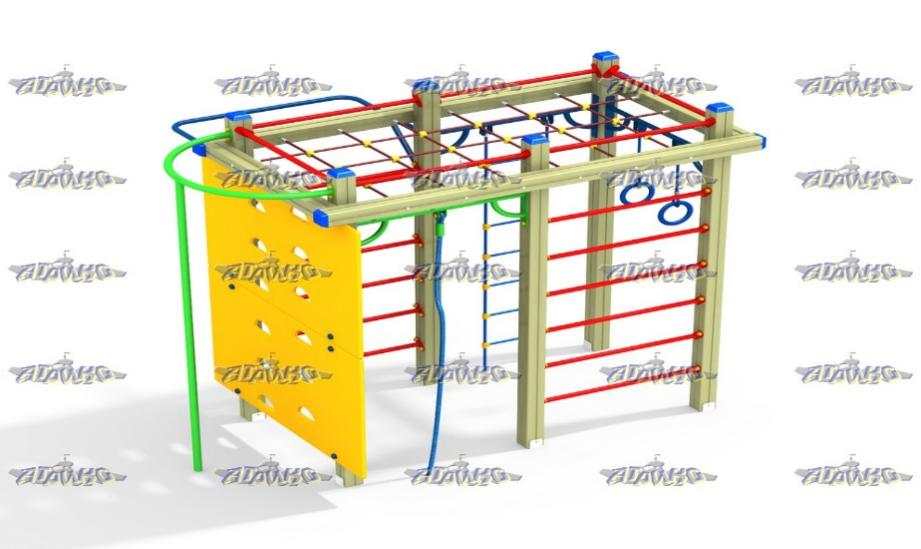 		СО 1.302 - Спортивный комплекс Ответственный исполнитель ПрограммыАдминистрация поселка Теткино Глушковского района Курской областиУчастники Муниципальной программыАдминистрация поселка Теткино Глушковского района Курской областиПодпрограммы ПрограммыПодпрограммы не предусмотреныЦели ПрограммыПовышение уровня благоустройства территории поселка Теткино Глушковского района Курской областиЗадачи ПрограммыПовышение уровня благоустройства дворовых территорий поселка Теткино Глушковского района Курской области Повышение уровня благоустройства общественных территорий (сквер, стадион и т.д.).Повышение уровня вовлеченности заинтересованных граждан, организаций в реализацию мероприятий по благоустройству территории поселка Теткино Глушковского района Курской области.Целевые индикаторы и показатели ПрограммыДоля  благоустроенных дворовых        территорий МКД от общего количества     дворовых территорий МКД.Доля благоустроенных общественныхтерриторий от общего количества такихтерриторий.Доля дворовых территорий, благоустройство которых выполнено при участии граждан, организаций в соответствующих мероприятиях, в общем количестве реализованных в течении планового года проектов благоустройства дворовых территорий.      4.  Количество благоустроенных              дворовых территорий.5.Количество благоустроенных общественных   территорий.6. Доля граждан, принявших участие в решении вопросов развития городской среды от общего количества граждан в возрасте от 14 лет, проживающих в муниципальном образовании;7. Доля реализации муниципальным образованием мероприятий по цифровизации городского хозяйства;8. Доля объема закупок оборудования имеющего российское происхождение, в том числе оборудования, закупаемого при выполнении работ, в общем объеме оборудования (детские и спортивные комплексы);9. Показатель мероприятий по цифровизации городского хозяйства.Срок реализации Программы2018 - 2025 годы, этапы реализации программы не выделяются Объемы бюджетных ассигнованийОбщий объем финансирования мероприятий программы на 2018 год составляет 1505,569 тыс. рублей, в том числе:за счет средств бюджета Российской Федерации и за счет бюджета Курской области – 1330,164 тыс. рублей.за счет средств местного  бюджета – 175,405 тыс. рублей.Общий объем финансирования мероприятий программы на 2019 год составляет 2638,01204 тыс. рублей, в том числе:за счет средств бюджета Российской Федерации и за счет бюджета Курской области – 2391,040  тыс. рублей.за счет средств местного  бюджета – 246,97204 тыс. рублей.Общий объем финансирования мероприятий программы на 2020 год составляет 2353,2312 тыс. рублей, в том числе:за счет средств бюджета Российской Федерации и за счет бюджета Курской области – 2309,935  тыс. рублей.За   счет   средств   местного  бюджета(софинансирование) – 43,2962 тыс. рублей. Общий объем финансирования мероприятий программы на 2021 год составляет 1625,92021 тыс. рублей, в том числе:за счет средств бюджета Российской Федерации и за счет бюджета Курской области – 1598,94974  тыс. рублей.за счет средств местного  бюджета – 26,97047 тыс. рублей. Общий объем финансирования мероприятий программы на 2022 год составляет 1826,38 тыс. рублей, в том числе:за счет средств бюджета Российской Федерации и за счет бюджета Курской области – 1672,792  тыс. рублей.за счет средств местного  бюджета – 153,588 тыс. рублей. Общий объем финансирования мероприятий программы на 2023 год составляет 1 361,991 тыс. рублей, в том числе:за счет средств бюджета Российской Федерации и за счет бюджета Курской области – 1211,991  тыс. рублей.за счет средств местного  бюджета –  тыс. рублей. Общий объем финансирования мероприятий программы на 2024 год составляет 1 687,072 тыс. рублей, в том числе:за счет средств бюджета Российской Федерации и за счет бюджета Курской области – 1 345,822  тыс. рублей.за счет средств местного  бюджета – 341,25 тыс. рублей. Общий объем финансирования мероприятий программы на 2025 год составляет 332,500 тыс. рублей, в том числе:за счет средств бюджета Российской Федерации и за счет бюджета Курской области – 0,00 тыс. рублей.за счет средств местного  бюджета – 95,00 тыс. рублей. Ресурсное обеспечение программы за счет всех источников финансирования подлежат уточнению в рамках бюджетного цикла.Ожидаемые результаты реализации ПрограммыПриведение в нормативное состояние дворовых территорий поселка Теткино Глушковского района Курской области.Увеличение количества благоустроенных общественных территорий поселка Теткино Глушковского района Курской области .N п/пНаименование показателяЕдиница измеренияТри года, предшествующие реализации ПрограммыТри года, предшествующие реализации ПрограммыТри года, предшествующие реализации ПрограммыГод формирования муниципальной программы2018-2025 год2015 год2016 год2017 год2018-2025гг.1Количество благоустроенных дворовых территорий МКДЕдиниц2-   52Доля благоустроенных дворовых территорий МКД от общего количества дворовых территорий МКД%5,7-25,73Количество благоустроенных дворовых территорий МКДкв.м.1300-16614Доля благоустроенных дворовых территорий МКД от общего количества дворовых территорий МКД%2,114,25Охват населения благоустроенными дворовыми территориями%2,19-3,66Количество общественных территорийединиц--       37Площадь общественных территорийкв.м.--8699/10811/304008Доля благоустроенных общественных территорий от общего количества таких территорий%--  33,3/100  9Площадь благоустроенных общественных территорий от общего количества таких территорийкв.м.-- 8699/10811/10195Цель, задачаНаименование целевого показателя (индикатора)Единица измерения2018г.2019-2024 гг.2025г.Задача 1.Повышение уровня благоустройства дворовых территорий поселка ТеткиноКоличество благоустроенных дворовых территорий единиц05    0Задача 1.Повышение уровня благоустройства дворовых территорий поселка Теткино Доля благоустроенных дворовых территорий МКД от общего количества дворовых территорий МКД%5,725,7   0Задача 2.Повышение уровня благоустройства общественных территорий поселка ТеткиноКоличество благоустроенных общественных территорийединиц11   0Задача 2.Повышение уровня благоустройства общественных территорий поселка ТеткиноДоля благоустроенных общественных территорий от общего количества таких территорий       %33,366,6     0Задача 3. Повышение уровня вовлеченности заинтересованных граждан, организаций в реализацию мероприятий по благоустройству территории поселка Теткино Глушковского района Курской областиДоля дворовых территорий, благоустройство которых  выполнено при участии граждан, организаций в соответствующих мероприятиях, в общем количестве реализованных в течение планового года проектов благоустройства дворовых территорий%0     0   0ПРИЛОЖЕНИЕ 1                                                                                    ПРИЛОЖЕНИЕ 1                                                                                    к муниципальной программе «Формирование современной городской среды в поселке Теткино Глушковского района Курской области на 2018-2025 годы»к муниципальной программе «Формирование современной городской среды в поселке Теткино Глушковского района Курской области на 2018-2025 годы»к муниципальной программе «Формирование современной городской среды в поселке Теткино Глушковского района Курской области на 2018-2025 годы»к муниципальной программе «Формирование современной городской среды в поселке Теткино Глушковского района Курской области на 2018-2025 годы»к муниципальной программе «Формирование современной городской среды в поселке Теткино Глушковского района Курской области на 2018-2025 годы»к муниципальной программе «Формирование современной городской среды в поселке Теткино Глушковского района Курской области на 2018-2025 годы»№ п/пНаименование показателя (индикатора)Единица измеренияЗначения целевых показателей (индикаторов)Значения целевых показателей (индикаторов)Значения целевых показателей (индикаторов)Значения целевых показателей (индикаторов)Значения целевых показателей (индикаторов)Значения целевых показателей (индикаторов)Значения целевых показателей (индикаторов)Наименование показателя (индикатора)Единица измерения2018 г.2019 г.2020 г.2021 г.2022 г.2023 г. 2224 г.2225 г.1234567891011«Формирование современной городской среды в поселке Теткино Глушковского района Курской области на 2018-2025 годы»«Формирование современной городской среды в поселке Теткино Глушковского района Курской области на 2018-2025 годы»«Формирование современной городской среды в поселке Теткино Глушковского района Курской области на 2018-2025 годы»«Формирование современной городской среды в поселке Теткино Глушковского района Курской области на 2018-2025 годы»«Формирование современной городской среды в поселке Теткино Глушковского района Курской области на 2018-2025 годы»«Формирование современной городской среды в поселке Теткино Глушковского района Курской области на 2018-2025 годы»«Формирование современной городской среды в поселке Теткино Глушковского района Курской области на 2018-2025 годы»«Формирование современной городской среды в поселке Теткино Глушковского района Курской области на 2018-2025 годы»1 Доля  благоустроенных дворовых территорий МКД от общего количества дворовых территорий МКД.%0202020202025,7 02 Доля благоустроенных общественных территорий от общего количества таких территорий.Единица33,366,766,766,71001000 03Доля дворовых территорий, благоустройство которых  выполнено при участии граждан, организаций в соответствующих мероприятиях, в общем количестве реализованных в течение планового года проектов благоустройства дворовых территорий%0000000 04Количество благоустроенных дворовых территорий Единица0500002 05Количество благоустроенных общественных территорийЕдиница111100 06Доля граждан, принявших участие в решении вопросов развития городской среды, от  общего количества граждан в возрасте от 14 лет, проживаю-щих в муниципальном образовании.%691215202530307Показатель реализации муниципальным образованием мероприятий по цифровизации городского хозяйства%1001001001001001001001008Доля объема закупок оборудования, имеющих российское происхождение, в том числе  оборудования, закупаемого при выполнении работ, в общем объеме оборудования (детские и спортивные комплексы)%--909090909090ПРИЛОЖЕНИЕ 2к муниципальной программе «Формирование современной городской среды в поселке Теткино Глушковского района  на 2018-2025 годы»к муниципальной программе «Формирование современной городской среды в поселке Теткино Глушковского района  на 2018-2025 годы»к муниципальной программе «Формирование современной городской среды в поселке Теткино Глушковского района  на 2018-2025 годы»№ п/пНаименование мероприятия, контрольного события ПрограммыОтветственный исполнитель, соисполнитель, участник ПрограммыСрок Срок Ожидаемый непосредственный результат (краткое описание)Связь с показателями Программы№ п/пНаименование мероприятия, контрольного события ПрограммыОтветственный исполнитель, соисполнитель, участник Программыначала реализацииокончания реализацииОжидаемый непосредственный результат (краткое описание)Связь с показателями Программы№ п/пНаименование мероприятия, контрольного события ПрограммыОтветственный исполнитель, соисполнитель, участник Программыначала реализацииокончания реализацииОжидаемый непосредственный результат (краткое описание)Связь с показателями ПрограммыЗадача 1. Повышение уровня благоустройства общественных трриторий муниципального образованияЗадача 1. Повышение уровня благоустройства общественных трриторий муниципального образованияЗадача 1. Повышение уровня благоустройства общественных трриторий муниципального образованияЗадача 1. Повышение уровня благоустройства общественных трриторий муниципального образованияЗадача 1. Повышение уровня благоустройства общественных трриторий муниципального образованияЗадача 1. Повышение уровня благоустройства общественных трриторий муниципального образованияЗадача 1. Повышение уровня благоустройства общественных трриторий муниципального образования1Контрольное событие № 1
Благоустройство общественных территорий поселка Теткино Администрация поселка Теткино Глушковского райоона Курской области2018 год2025 год увеличение  количества и доли благоустроенных общественных территорий поселкаПовышение уровня благоустройства общественных территорий ( площадей,сквера, стадиона и т.д.)
Повышение уровня вовлеченности заинтересованных граждан, организаций в реализацию мероприятий по благоустройству территории поселка Теткино Глушковского района Курской областиЗадача 2. Повышение уровня благоустройства дворовых трриторий муниципального образованияЗадача 2. Повышение уровня благоустройства дворовых трриторий муниципального образованияЗадача 2. Повышение уровня благоустройства дворовых трриторий муниципального образованияЗадача 2. Повышение уровня благоустройства дворовых трриторий муниципального образованияЗадача 2. Повышение уровня благоустройства дворовых трриторий муниципального образованияЗадача 2. Повышение уровня благоустройства дворовых трриторий муниципального образованияЗадача 2. Повышение уровня благоустройства дворовых трриторий муниципального образования2Контрольное событие № 1
Благоустройство дворовых территорий поселка Теткино Администрация поселка Теткино Глушковского райоона Курской области2018 год2025 год увеличение  количества и доли благоустроенных дворовых территорий поселкаПовышение уровня благоустройства дворовых территорий.
Повышение уровня вовлеченности заинтересованных граждан, организаций в реализацию мероприятий по благоустройству территории поселка Теткино Глушковского района Курской области3Контрольное событие № 2 Проведение работ по образованию земельных участков, на которых расположены многоквартирные дома, работы по благоустройству дворовых территорий которых софинансируются из бюджета субъекта Российской Федерации Администрация поселка Теткино Глушковского райоона Курской области2019 год2025 годопределение границ земельных участков, на которых расположены многоквартирные дома, работы по благоустройству дворовых территорий которых софинансируются из бюджета субъекта Российской ФедерацииЗадача 3. Повышение уровня вовлеченности заинтересованных граждан, организаций в реализацию мероприятий по благоустройству территорий городаЗадача 3. Повышение уровня вовлеченности заинтересованных граждан, организаций в реализацию мероприятий по благоустройству территорий городаЗадача 3. Повышение уровня вовлеченности заинтересованных граждан, организаций в реализацию мероприятий по благоустройству территорий городаЗадача 3. Повышение уровня вовлеченности заинтересованных граждан, организаций в реализацию мероприятий по благоустройству территорий городаЗадача 3. Повышение уровня вовлеченности заинтересованных граждан, организаций в реализацию мероприятий по благоустройству территорий городаЗадача 3. Повышение уровня вовлеченности заинтересованных граждан, организаций в реализацию мероприятий по благоустройству территорий городаЗадача 3. Повышение уровня вовлеченности заинтересованных граждан, организаций в реализацию мероприятий по благоустройству территорий города4Контрольное событие № 1 
Вовлечение граждан, организаций в реализацию мероприятий в сфере формирования современной городской средыАдминистрация поселка Теткино Глушковского райоона Курской области2018 год2025 год софинансирование мероприятий                   по благоустройству дворовых территорий; 
 обсуждение  общественных территорий, подлежащих благоустройству;
 трудовое участие граждан, организаций и иных лиц в реализации мероприятий по благоустройству5Контрольное событие № 2 
 Мониторинг работы в ГИС ЖКХ Комитет ЖКХ города Курска, 2018 год2025 год раскрытие информации о реализации мероприятий муниципальной программыСтатусНаименование муниципальной Программы, основного мероприятияОтветственный исполнитель, соисполнитель, участникиОбъемы бюджетных ассигнований (тыс. руб.)СтатусНаименование муниципальной Программы, основного мероприятияОтветственный исполнитель, соисполнитель, участники2018-2025Муниципальная программа поселка Теткино Глушковского района Курской области«Формирование современной городской среды в поселке Теткино Глушковского района Курской области на 2018-2025 год»всего2018 год – 1 330,164 тыс.рублей,2019 год – 2 391,040 тыс. рублей,2020 год – 2 309,935 тыс. рублей,2021 год – 1 625,92021 тыс. рублей,2022 год – 1826,38 тыс. рублей;2023 год – 1361,991 тыс. рублей,2024 год – 1 687,072 тыс. рублей,2025 год – 332,500 тыс. рублей,Муниципальная программа поселка Теткино Глушковского района Курской области«Формирование современной городской среды в поселке Теткино Глушковского района Курской области на 2018-2025 год»в том числе:Средства местного  бюджетаМуниципальная программа поселка Теткино Глушковского района Курской области«Формирование современной городской среды в поселке Теткино Глушковского района Курской области на 2018-2025 год»Администрация поселка Теткино Глушковского района Курской области2018 год – 175,405 тыс. рублей,2019 год – 246,97204 тыс.рублей,2020 год – 43,2962 тыс. рублей,2021 год – 26,97047 тыс. рублей,2022 год – 153,588 тыс. рублей,2023 год – 150,00 тыс. рублей,2024 год – 341,25 тыс. рублей,2025 год – 95,00 тыс. рублей,СтатусНаименование муниципальной программы, подпрограммы муниципальной программы, ведомственной целевой программы, основного мероприятияИсточники ресурсного обеспеченияОценка расходов, тыс. руб.СтатусНаименование муниципальной программы, подпрограммы муниципальной программы, ведомственной целевой программы, основного мероприятияИсточники ресурсного обеспечения2018-2025 годаМуниципальная программа поселка Теткино Глушковского района Курской области «Формирование современной городской среды в поселке Теткино Глушковского района Курской области на 2018-2025 годы»всего2018 год – 1505,569 тыс. рублей,2019 год – 2638,01204 тыс. рублей,2020 год – 2353,062 тыс. рублей,2021 год – 1625,92021 тыс. рублей,2022 год – 1826,38 тыс. рублей;2023 год – 1 361,991 тыс. рублей;2024 год – 1 687,072 тыс. рублей;2025 год – 333,500 тыс. рублей;Муниципальная программа поселка Теткино Глушковского района Курской области «Формирование современной городской среды в поселке Теткино Глушковского района Курской области на 2018-2025 годы»Федеральный  и областной бюджеты2018 год – 1330,164 тыс. рублей,2019 год – 2391,040 тыс. рублей,2020 год – 2309,935 тыс. рублей,2021 год – 1598,94974 тыс. рублей,2022 год – 1672,792 тыс. рублей,2023 год – 1 211,991 тыс. рублей;2024 год – 1 345,822 тыс. рублей;2025 год – 0,00 тыс. рублей;Муниципальная программа поселка Теткино Глушковского района Курской области «Формирование современной городской среды в поселке Теткино Глушковского района Курской области на 2018-2025 годы»Бюджет поселка Теткино Глушковского района Курской области2018 год- 175,405 тыс. рублей, 2019 год – 246,97204 тыс. рублей,2020 год – 43,2962 тыс. рублей,2021 год – 26,97047 тыс. рублей,2022 год – 153,588 тыс. рублей,2023 год – 150,00 тыс. рублей;2024 год – 341,25 тыс. рублей;2025 год – 95,00 тыс. рублей;Муниципальная программа поселка Теткино Глушковского района Курской области «Формирование современной городской среды в поселке Теткино Глушковского района Курской области на 2018-2025 годы»Внебюджетные источники (1)нет№п/пАдрес дворовой территорииГод благоустройства дворовой территории1Курская область, Глушковский район, поселок Теткино ул. Ленина д.1142019год.      2Курская область, Глушковский район, поселок Теткино пер. Коммунальный д.12019год.      3Курская область, Глушковский район, поселок Теткино пер. Коммунальный д.32019год.      4Курская область, Глушковский район, поселок Теткино пер. Коммунальный д.52019год.       5Курская область, Глушковский район, поселок Теткино пер. Коммунальный д.392019год.       6Курская область, Глушковский район, поселок Теткино пер. Коммунальный д.6, д.8, д.10.2027год.       7Курская область, Глушковский район, поселок Теткино ул. Ленина д. 91, д. 932028 год.8Курская область, Глушковский район, поселок Теткино ул. Первомайская д.28А2029 год.9Курская область, Глушковский район, поселок Теткино ул. Первомайская д.32, тер. Сахзавода возле домов 10,14,15,16,17,18,19,30.2030 год.№п/пАдрес дворовой территорииГод благоустройства общественной территории1Площадь Дворца культуры поселка Теткино Глушковского района2018 год.      2Сквер поселка Теткино Глушковского района2019-2022 годы.      3Стадион «Труд» поселка Теткино Глушковского района 2023-2025 годы.№ п/пПеречень работ, входящих в минимальный перечень работВизуализированный перечень образцов элементов благоустройства, предполагаемых к размещению на дворовой территорииРемонт дворовых проездов-2. Установка скамеек      3. Установка урн№ п/пПеречень работ, входящих в дополнительный перечень работВизуализированный перечень образцов элементов благоустройства, предполагаемых к размещению на дворовой территорииВизуализированный перечень образцов элементов благоустройства, предполагаемых к размещению на дворовой территорииОборудование детских площадокКачели на деревянных стойках с оцинкованной балкойОборудование детских площадокГоркиКачалки на пружинеПесочница большая (дворик)Песочница малаяДомик - беседкаКаруселиДетский игровой комплексМашинкиОборудование спортивных площадокУличный тренажерОборудование спортивных площадокКомплекс из турников и шведской стенкиОзеленение территорийВазоны№ п/пНаименованиеАдрес№ п/пНаименованиеАдрес№ п/пНаименованиеАдрес1межеваниеКурская область, Глушковский район, поселок Теткино ул. Ленина д. 1142межеваниеКурская область, Глушковский район, поселок Теткино пер. Коммунальный д.13межеваниеКурская область, Глушковский район, поселок Теткино пер. Коммунальный д.34межеваниеКурская область, Глушковский район, поселок Теткино пер. Коммунальный д.55межеваниеКурская область, Глушковский район, поселок Теткино пер. Коммунальный д.396межеваниеКурская область, Глушковский район, поселок Теткино ул. Первомайская 10Сквер 	Вид работЕдиница измеренияЕдиничная расценка, руб. с НДСРаботы, входящие в минимальный перечень*Работы, входящие в минимальный перечень*Работы, входящие в минимальный перечень*Строительство дороги1 кв. м1729Ремонт внутриквартального проезда (асфальтное покрытие)1 кв. м729Ремонт тротуара (асфальтобетонное покрытие)1 кв. м856Строительство тротуара (асфальтобетонное покрытие)1 кв. м1462Устройство тротуарной плитки1 кв. м1959Замена бортового камня1 п.м1859Установка бортового камня1 п.м1028Замена поребрика1 п.м1031Установка поребрика1 п.м873Поднятие горловины колодца (без стоимости люка)1 шт.3848Поднятие горловины колодца (люк чугунный)1 шт.8805Поднятие горловины колодца (пластиковый люк прочностью до 3т)1 шт.5264Поднятие горловины колодца (пластиковый люк прочностью до 7т)1 шт.5500Поднятие горловины колодца (пластиковый люк прочностью до 25т)1 шт.6975Установка скамейки (со стоимостью скамейки)1 шт.11739Установка урны (со стоимостью урны)1 шт.4293Демонтаж старой опоры наружного освещения и монтаж новой опоры (стальная опора)1 шт.28246Демонтаж старой опоры наружного освещения и монтаж новой опоры (ж/б опора)1 шт.16996Монтаж новой опоры наружного освещения (стальная опора)1 шт.24142Монтаж новой опоры наружного освещения (ж/б опора)1 шт.14267Установка светильника с лампой1 шт.19687Подвеска нового провода (со стоимостью материала) (воздушная подвеска)1 п.м.169Прокладка кабеля в траншеи (со стоимостью материала)1 п.м.591Прокладка кабеля в трубе (со стоимостью материала)1 п.м.768Работы, входящие в дополнительный переченьРаботы, входящие в дополнительный переченьРаботы, входящие в дополнительный переченьСтроительство автостоянки(асфальтобетонное покрытие)1 кв. м1462Посадка 1 дерева лиственных пород с открытой корневой системой (заготовка саженцев, подготовка посадочных мест с подсыпкой 50% растительной земли, посадка) – липа разнолистная1 ед.5121Посадка 1 дерева лиственных пород с круглым комом земли 0,8х0,6 м (заготовка саженцев, подготовка посадочных мест с подсыпкой 50% растительной земли, посадка) – липа разнолистная1 ед.7289Посадка 1 дерева лиственных пород с круглым комом земли 0,8х0,6 м (заготовка саженцев, подготовка посадочных мест с подсыпкой 50% растительной земли, посадка) – ель колючая1 ед.8859Посадка 1 кустарника в группу (посадка одиночных кустарников с комом земли 0,25х0,2 м) (заготовка саженцев, подготовка посадочных мест с подсыпкой 50% растительной земли, посадка) - кизильник1 ед.498Создание 1 м живой однорядной изгороди путем посадки саженцев кустарников с оголенной корневой системой (заготовка саженцев, подготовка посадочных мест с подсыпкой 50% растительной земли, посадка) - кизильник 1  м873Устройство 1 кв. м газона обыкновенного с внесением растительной земли слоем 15 см (подготовка почвы, посев газона)1 кв. м288Устройство 1 кв. м цветника с однолетним посадочным материалом, плотность посадки 40 шт./кв.м (устройство корыта, подготовка почвы с подсыпкой 20 см растительной земли, посадка цветов)1 кв. м1573Строительство автостоянки(асфальтобетонное покрытие)1 кв. м1462Ограждение 2000х5201 шт3604№ п/пНаименование малых формТипСтоимость с НДС1Детский комплекс малыйДИК 1.252ДИК 1.2251521321079352Качалка-балансирИО 3.07136423ПесочницаМФ 3.0183524Горка 1,2 мИО 5.032351255Горка 1,5 мИО 5.033438496Качели одинарныеИО 1.01179187Качели двойныеИО 1.02271948Спортивный комплексСО 1.302689939ТренажерСО 6.4055825310Карусель 1,5 мИО 2.063966811ГоркаИО 5.0434489912МашинаМФ 4.029170313 СтоликМФ 2.0513326714ПесочницаМФ 3.0221614015Песочный дворик «Опушка»МФ 3.2213439516Домик-беседка «Белочка» МФ 5.114018817Спортивный комплексСО 1.156705518Гандбольные воротаСО 5.102690419Лавочка – экономМФ 1.04783220Лавочка со спинкойМФ 1.101232221УрнаМФ 6.05347622Столик со скамейкамиМФ 2.0526515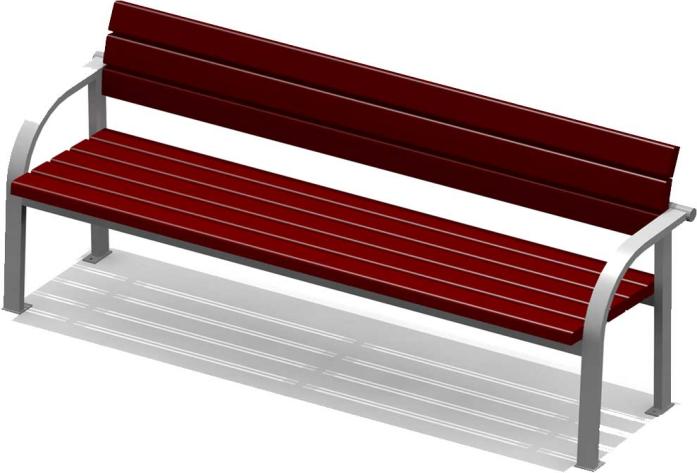 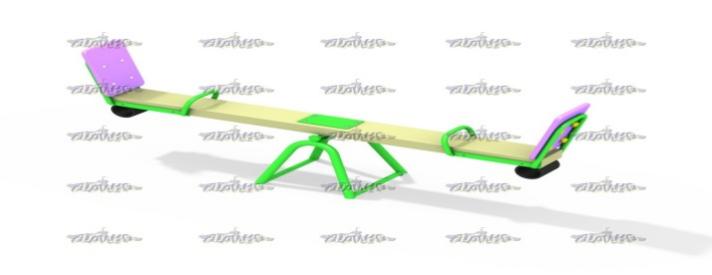 ПесочницаМФ 3.22 - Песочный дворик Опушка с горкой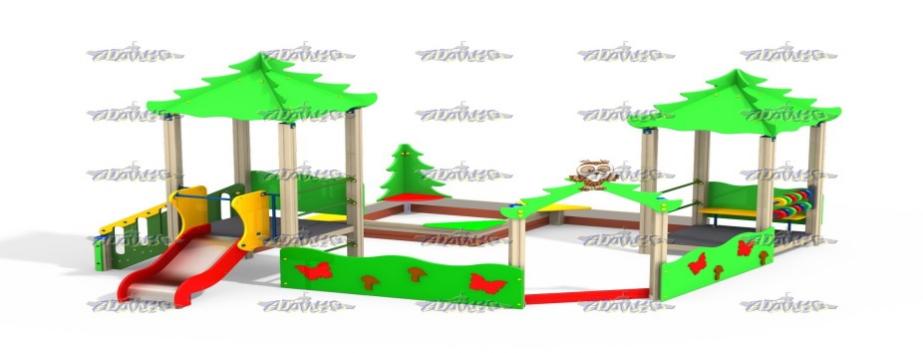 МФ 3.22 - Песочный дворик Опушка с горкой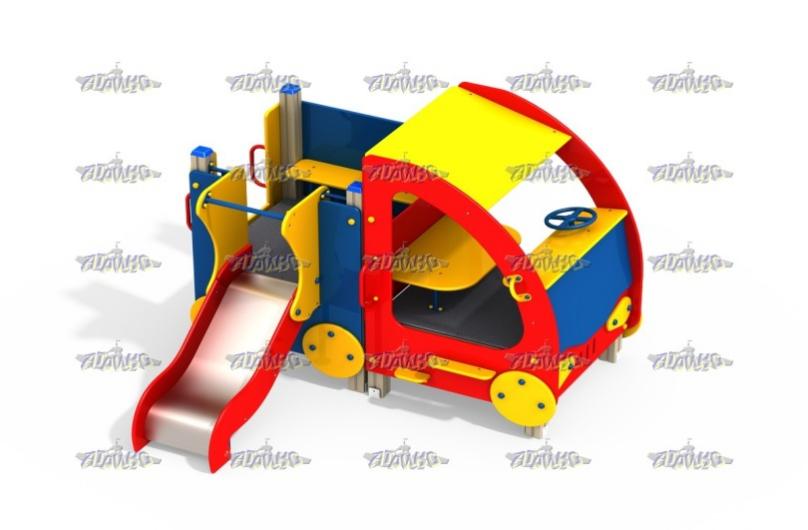 ДИК 1.252 - Детский игровой комплекс Росток Н=1500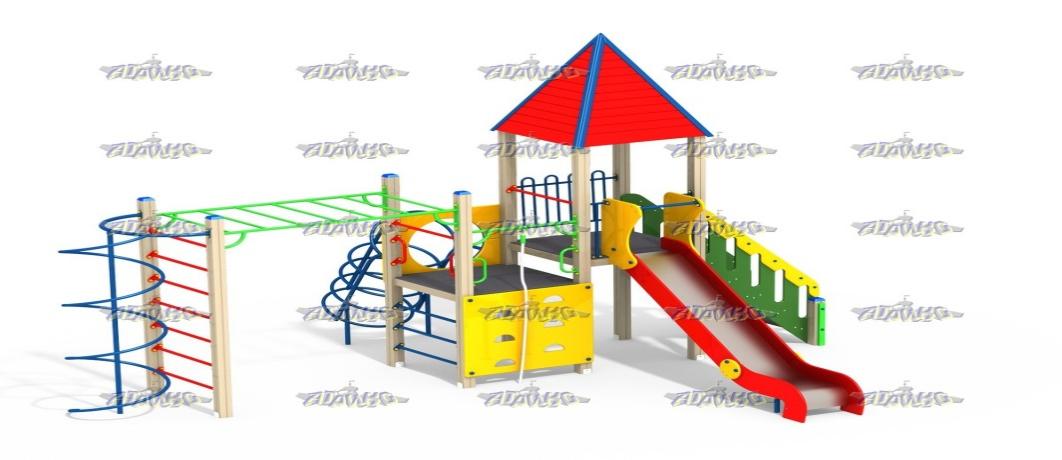 СО 1.01 - Спортивный комплекс Баскетбольный с шестом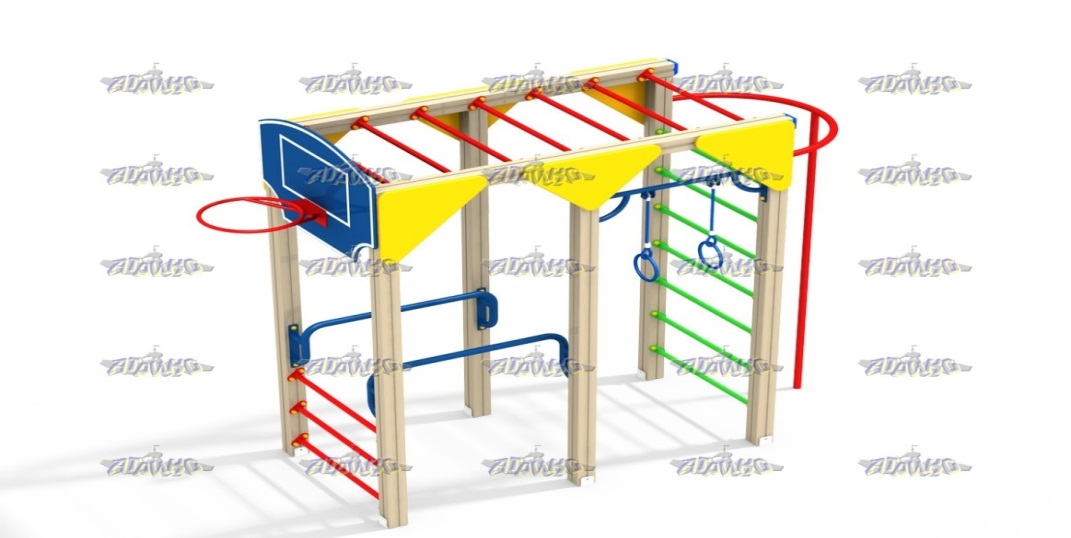 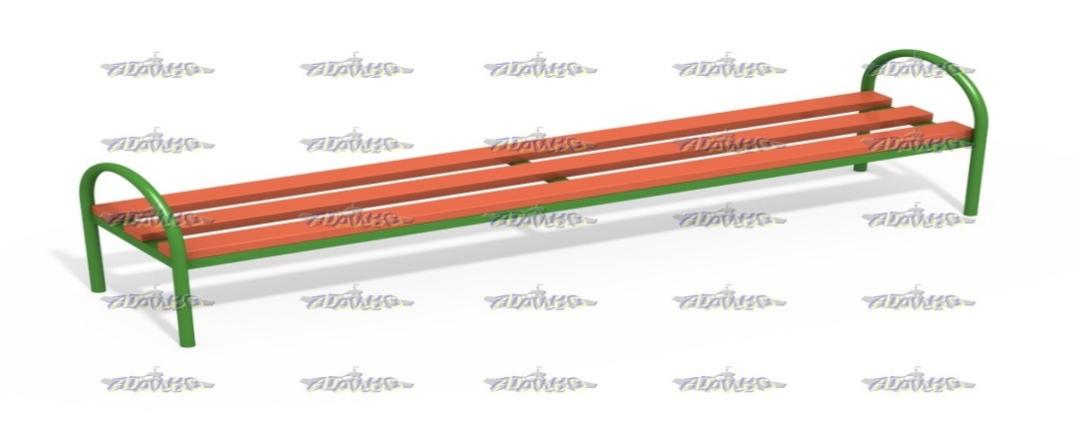 МФ 1.04 - Лавочка Эконом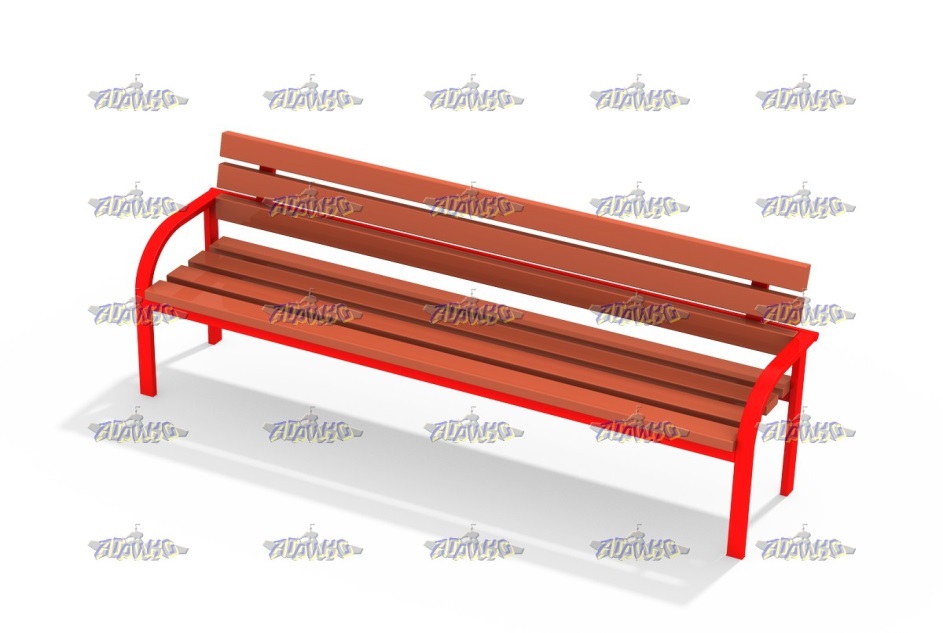 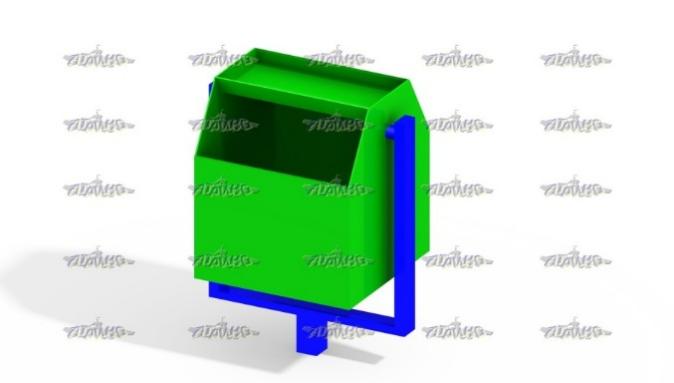 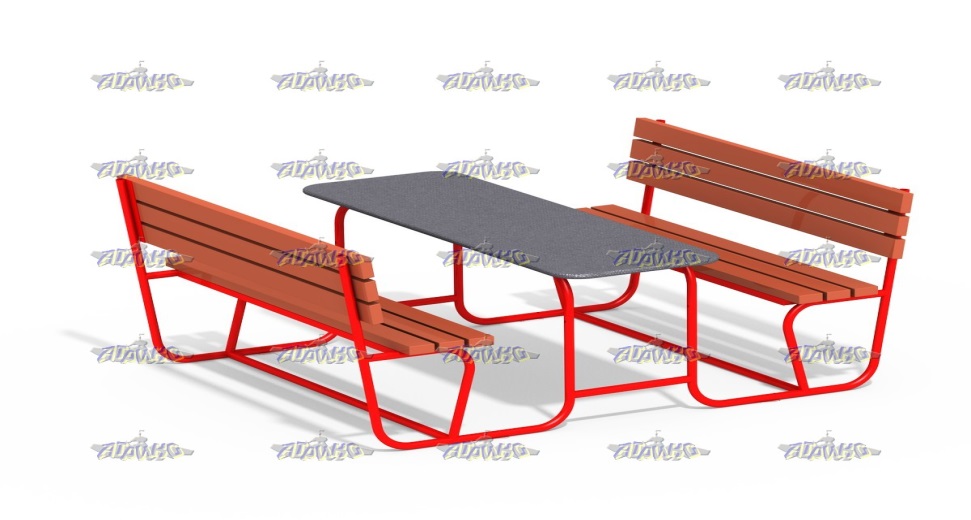 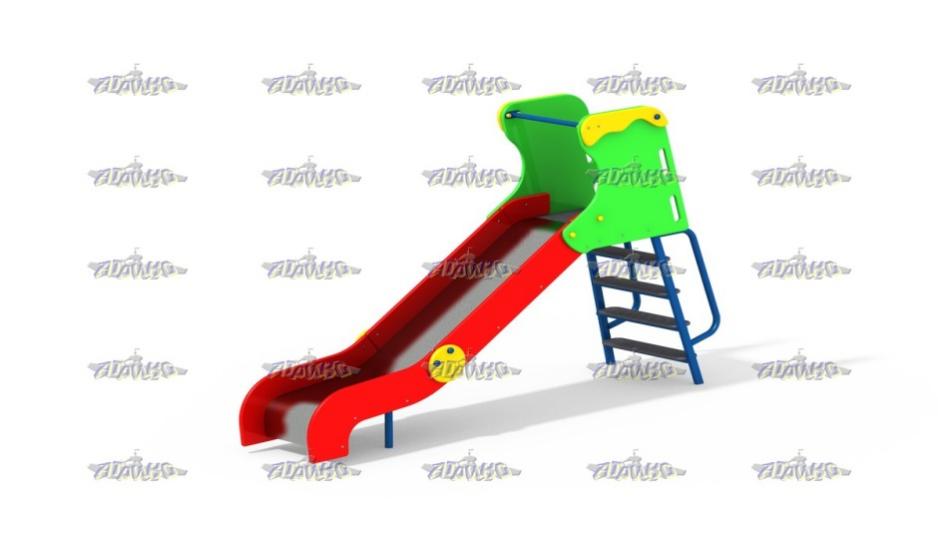 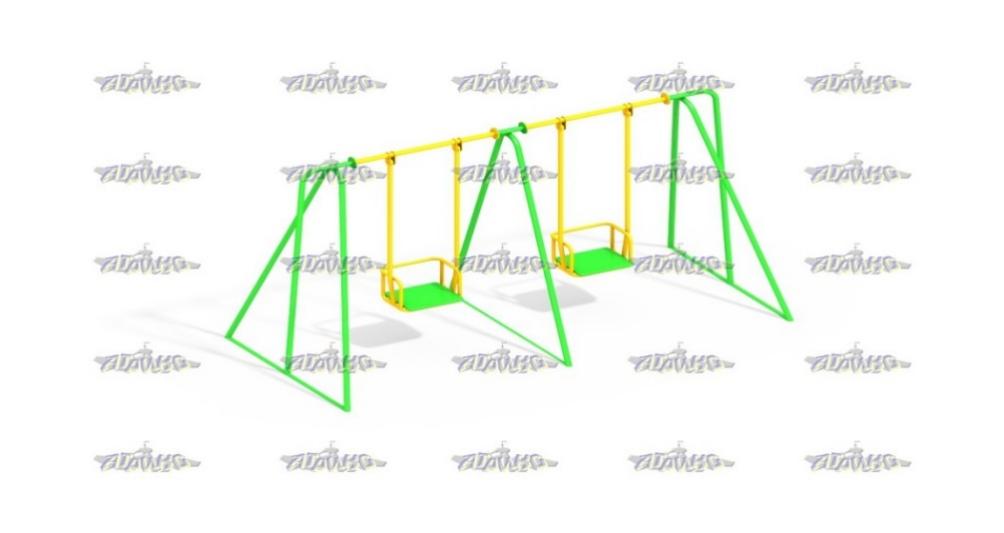 ДИО 1.02 - Качели базовые двойные жесткий подвес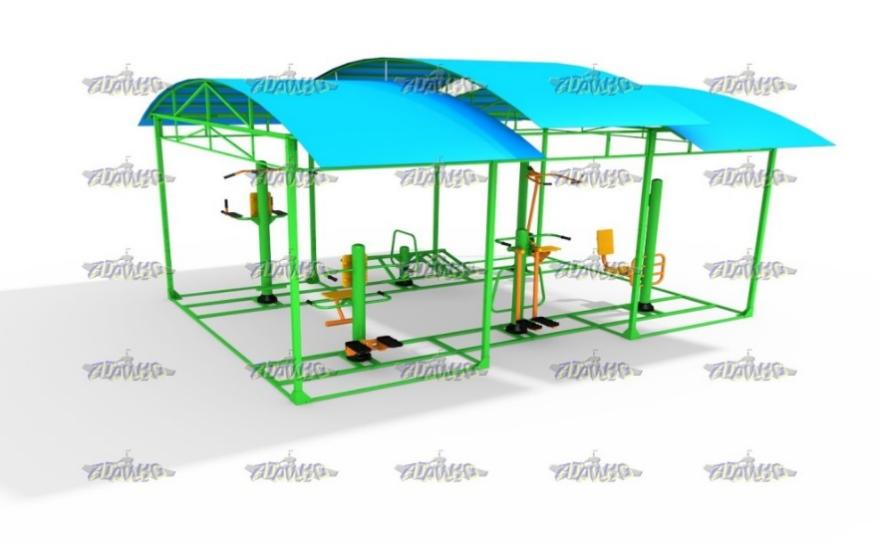 СО 6.40 - Комплекс тренажеров Спортивный павильон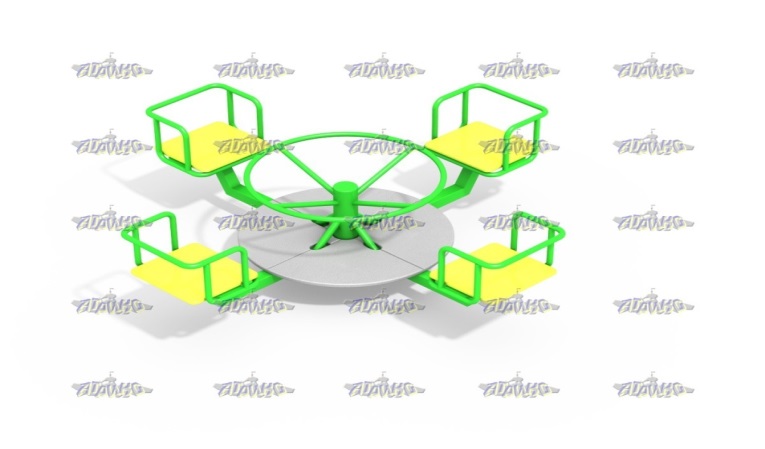 ДИО 2.06 - Карусель с рулём